	   Sunday, April 20, 2014	   Monday, April 21, 2014	   Tuesday, April 22, 2014	   Wednesday, April 23, 2014	   Thursday, April 24, 2014	   Friday, April 25, 2014	   Saturday, April 26, 20146:00AMHome Shopping  Shopping program.G6:30AMApp Central (R)    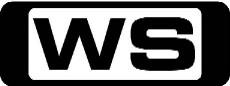 Join hosts Amber MacArthur and Michael Hainsworth and the team as they share reviews of the latest gadgets and help navigate the tech world.PG7:00AMApp Central (R)    Join hosts Amber MacArthur and Michael Hainsworth and the team as they share reviews of the latest gadgets and help navigate the tech world.PG7:30AMHome Shopping  Home ShoppingG8:00AMHome Shopping  Shopping program.G8:30AMHome Shopping  Shopping program.G9:00AMHome Shopping  Shopping program.G9:30AMTurbine Cowboys: A New Frontier (R) 'CC'    A turbine tech from California is plunged into the middle of a hundred year storm in Alaska as he tries to help a native crew get their turbines working in sub-arctic, whiteout conditions.PG10:00AMReef Wranglers: Dead Man's Touch Down 'CC'    A local football booster commissions a football-themed reef from Walter Marine that presents all sorts of challenges.PG10:30AMPlane Xtreme: Emergency Landing 'CC'    Pilot Dave Doble is called to deliver a Cessna Caravan to a customer in Nairobi, Kenya; he must do an emergency landing and have a local mechanic identify the problems.PG11:00AMJust Shoot Me!: Jack's Old Partner (R) 'CC'  A bad case of writer's block forces Jack to look up a partner he dumped thirty years ago. Meanwhile, Nina seeks Elliott's help with her tax auditor.PG11:30AMJust Shoot Me! (R) 'CC'  An unemployed, no-nonsense journalist reluctantly goes to work for her father's fashion magazine.PG12:00PMMarine Machines: Sea Base (R)    How would our lives change under the sea? Look at the details and scientific capabilities of seafloor habitation, and the innovative submarines and tools that will take us there and help us stay submerged for long periods.G1:00PMWonders of the World: Warriors, Rats & River Surfing    From a temple in India where rats are sacred, to an annual monster wave in China, to an artist that makes microscopic art that fits in the eye of a needle, explore our bizarre, yet fascinating world.PG2:00PMConstruction Zone: Sea Launch    In Berlin, a construction team races to finish the largest train station in Europe. To meet this deadline, can they get this daring plan to work?PG2:30PMKings of Construction: World's Biggest Arch Bridge (R)    Examine the construction of the world's biggest arch bridge. The Hoover Dam bridge will span the Black Canyon, connecting the Arizona and Nevada Approach highways.PG3:30PMEngineering Connections: Airbus A380 (R)    Richard Hammond sets out on a quest to find the amazing Engineering Connections behind the Airbus A380, the largest passenger airliner in history.PG4:30PMExtreme Engineering: Venice Flood Gates (R)    Examine the extraordinary efforts by engineers to control flooding in Venice by installing a series of floodgates at the three entrances to the surrounding lagoon.PG5:30PMMythbusters: Plywood Builder / Speed Radar (R) 'CC'    Will a piece of plywood save a construction worker swept off a building? Can hanging a disco ball from your rearview mirror or painting your car a flat-black color deflect a cop's radar laser beams?PG6:30PMProgram T.B.A. **  7:30PMBid and Destroy: Lake House Riches    **NEW SERIES**Brian undercuts the competitor's on a valuable lakefront property. However, when he returns with Lee to hunt & valuables, they notice the boat and trailer that were there during the auction are gone.PG8:00PMAbandoned: Philadelphia AME Church    **NEW SERIES**With only 60 days to spare before Philadelphia's historic Church of the Nativity is demolished, Jay, Mark and Dan rush to retrieve abandoned treasures from the past 170 years.PG8:30PMLouisiana Lockdown    **NEW SERIES**Warden Burl Cain and his staff confront a historic flood that threatens to wreak havoc on Angola Prison. As the waters rise, the Warden must decide whether or not to trigger a risky evacuation.M9:30PMFamily Guns: Cowboy Shootout    **NEW EPISODE**While the staff blows off steam in ever more creative shooting contests, Alex is forced to devise new marketing techniques to get inventory out the door.M10:30PM7Mate Sunday Movie: Lock, Stock And Two Smoking Barrels (R) 'CC' (1998)    It's not who you know but who you owe, as four friends soon discover in this comedy drama set in London's seedy backstreets. Starring JASON FLEMYNG, DEXTER FLETCHER, NICK MORAN, JASON STATHAM and STEVEN MACKINTOSH.AV  (V,L,D)1:00AM7mate Late Movie: Desperation (R) 'CC' (2006)    In this Stephen King thriller, a group of strangers become reluctant heroes as they encounter an unspeakable horror residing in a small, Nevada desert town. Starring TOM SKERRITT, STEVEN WEBER, ANNABETH GISH, CHARLES DURNING and MATT FREWER.AV  (V,H)4:00AMExtreme Engineering: Venice Flood Gates (R)    Examine the extraordinary efforts by engineers to control flooding in Venice by installing a series of floodgates at the three entrances to the surrounding lagoon.PG5:00AMApp Central (R)    Join hosts Amber MacArthur and Michael Hainsworth and the team as they share reviews of the latest gadgets and help navigate the tech world.PG5:30AMApp Central (R)    Join hosts Amber MacArthur and Michael Hainsworth and the team as they share reviews of the latest gadgets and help navigate the tech world.PG6:00AMHome Shopping  Shopping program.G6:30AMHome Shopping  Home ShoppingG7:00AMDoc McStuffins: Tea Party Tantrum/ Blast Off! (R)    When Doc's doll Susie Sunshine starts to act cranky during their tea party, Doc realizes it's because the doll's eyes are stuck open and she was not able to get enough sleep the night before.G7:30AMFish Hooks: Bea's Commercial / Hairanoid (R)    When Bea has an audition that requires her to ride a scorpion, she is determined to get the role so she embellishes her scorpion riding qualifications and says she is an expert.G8:00AMGood Luck Charlie: Charlie Is 2! (R) 'CC'    Charlie is turning age 2 and, after an unsuccessful bid to get her tickets to the sold out Gurgles concert, Teddy, PJ and Gabe get caught sneaking Charlie into the venue.G8:30AMGravity Falls: Tourist Trapped (R) 'CC'    Young twins Dipper and Mabel Pines arrive to spend their summer break with their Great Uncle Stan, aka Grunkle Stan, in the remote town of Gravity Falls.G9:00AMNBC Today 'CC' (R)    International news and weather including interviews with newsmakers in the world of politics, business, media, entertainment and sport.10:00AMNBC Meet The Press 'CC' (R)    David Gregory interviews newsmakers from around the world.11:00AMMotor Mate: Audi Quattro Story (R)  Quattro - the Full Story examines the history of the legendary machines using archive and new footage.G1:00PMT.J Hooker: Slay Ride (R)  Hooker dresses up as Santa Claus and has the department working to prevent an abandoned baby from being sent to Juvenile Hall.PG  (V)2:00PMCharlie's Angels: Lady Killer (R)    Two Centerfolds from Tony Mann's Feline Club have been killed, so the Angels are called in to investigate. Jill acts as a cocktail waitress, Kelly a singer while Sabrina poses as Mann's latest flame.PG  (V,A)3:00PMFifth Gear    An exciting and informative motoring magazine programme.PG4:00PMPimp My Ride: Cadillac Hearse (R) 'CC'  Xzibit surprises Andrew, a cook, and the owner of a 1970 Cadillac hearse. The guys at GAS turn it into a 'macabre mobile' complete with airbrushed skulls, purple velvet interior and 42 inch monitor.PG4:30PMAuction Packed: Under Water    Follow an eclectic family and their auction business in Pennsylvania. The family travel all over town in search of new merchandise but can a woman's trash pull its weight in treasure at auction?PG5:30PMMythbusters: Buried In Concrete / Daddy Long Legs / Jet Taxi (R) 'CC'    Will Jamie and Adam find Jimmy Hoffa, who is allegedly buried in concrete? Can the power and force of a 737 launch a taxicab 75 feet in the air? Is the daddy longlegs the most venomous spider?PG6:30PMSeinfeld: The Caddy (R) 'CC'    George locks his keys in his car and leaves it in the Yankees parking lot.PG7:00PMSeinfeld: The Shower Head (R) 'CC'    Peterman wants Elaine to go to Africa, but when Elaine tests positive for Opium in her physical, it means she can't go.PG7:30PMTalking Footy 'CC'    **LIVE**Three-time premiership superstar Tim Watson and arguably the greatest player of all time Wayne Carey sit alongside host and Bulldogs champion Luke Darcy to dissect all the AFL news and issues on and off the football field.PG8:30PMPawn Stars: License To Pawn / Top Secret (R) 'CC'    The Pawn Stars look to buy an 1862 Civil War postage stamp and a man walks into the shop with an original cast member script of the 1964 James Bond classic Goldfinger. Can they make a deal?PG9:30PMAmerican Restoration: Rev'd Up / Suck Up    A client brings in an extremely rare British motorcycle from the 1950s. Then later, an antique railroad vacuum used to clean train carriages rolls into the shop.PG10:30PMCash Cowboys: Getting Lucky    **NEW EPISODE**The Pickers take Nova Scotia by storm, with superstitions in tow, hoping they'll get lucky with their picks. They try to outdo each other with tattoos, giving Keenan the final say.PG11:30PMSportsFan Clubhouse    Monday and Thursday nights in the SportsFan Clubhouse, Bill Woods is joined by some of the biggest names in sport and entertainment for a lively hour in sports news, views and social media.PG12:30AMDisorderly Conduct Caught On Tape (R) 'CC'  Get up close as we witness incredible bravery and a dedication to duty as the police are on the lookout for Disorderly Conduct!PG  (L,V)1:30AMAuction Packed: Under Water (R)    Follow an eclectic family and their auction business in Pennsylvania. The family travel all over town in search of new merchandise but can a woman's trash pull its weight in treasure at auction?PG2:30AMExtreme Jobs: Avalanche Photographer / Coral Hunter / Master Blaster (R)    Meet a man who likes to risk being buried alive filming the spectacular results Then it's a profession that involves potentially deadly deep sea diving.PG3:00AMExtreme Jobs: Skyscraper Window Cleaners / Shark Diver / Ordinance Expert (R)    Meet a man with an underwater passion for deadly sharks and an Artillery Officer for the US Marines, whose high pressure job relies on the right weapons in the right fighter planes.PG3:30AMPimp My Ride: Cadillac Hearse (R) 'CC'  Xzibit surprises Andrew, a cook, and the owner of a 1970 Cadillac hearse. The guys at GAS turn it into a 'macabre mobile' complete with airbrushed skulls, purple velvet interior and 42 inch monitor.PG4:00AMMotor Mate: Audi Quattro Story (R)  Quattro - the Full Story examines the history of the legendary machines using archive and new footage.G6:00AMHome Shopping  Shopping program.G6:30AMHome Shopping  Home ShoppingG7:00AMDoc McStuffins: Engine Nine, Feelin' Fine/ The Right Stuff (R)    Doc and her toys learn a lesson about dehydration after discovering that Donny's toy fire engine has run out of water.G7:30AMFish Hooks: Adventures In Fish-Sitting / Banned Band (R)    When Lonnie the marching band conductor bans all the students from playing music, Milo stands up for the gang and proudly plays his kazoo as loud as possible.G8:00AMGood Luck Charlie: Something's Fishy (R) 'CC'    Teddy is miserable after taking a job working at an ocean-themed children's party venue dressed as a sea creature, and discovers that her costume doesn't seem to be the perfect fit.G8:30AMGravity Falls: The Legend Of Gobblewonker (R) 'CC'    Dipper and Mabel hear rumours that a sea monster lives at the bottom of the local lake.G9:00AMNBC Today 'CC' (R)    International news and weather including interviews with newsmakers in the world of politics, business, media, entertainment and sport.11:00AMMotor Mate: Lamborghini - Italian Masters (R)  Ferrucio Lamborghini made his millions building tractors and decided to reward himself with a new Ferrari.G1:00PMT.J Hooker: The Lipstick Killer (R)  Hooker and his team race against the clock to stop a psychotic killer who focuses on nurses as victims.PG  (V)2:00PMCharlie's Angels: Bullseye (R)    To uncover the killer of WAC recruit Mary Jo Walker, the Angels go green when they slip on fatigues and fall in at Fort Jameson bootcamp.PG3:00PMJesse James Is A Dead Man: Desert Hare (R)    To prepare for the toughest off-road motorcycle race in the world, Jesse becomes a human shock absorber and hydroplane his bike across water.PG4:00PMPimp My Ride: Daihatsu HiJet (R) 'CC'  Wyatt just moved to L.A. and his car needs some love. The team pimps his ride adding MP3 players, a mini-fridge, six-DVD changer, forward-facing camera, and a new battery system.PG4:30PMRocket City Rednecks: Trailer Power / Hillbilly Hovercraft    The Rocket City Rednecks are five rednecks from Alabama who use hillbilly ingenuity to solve Big Science problems.PG5:30PMMythbusters: Lawn Chair / Poppy Seed Bagel / Goldfinger (R) 'CC'    Can a poppy-seed bagel tilt the results of a drug test? Can balloons carry a lawn chair? If you cover your body in gold paint, will you be able to breathe? Or could you die from it?PG6:30PMSeinfeld: The Doll (R) 'CC'    George freaks out when he discovers that Susan has a doll that looks exactly like his mother.PG7:00PMSeinfeld: The Friars Club (R) 'CC'    Jerry has a hard time getting membership in the Friars Club when the Flying Santos Brothers take his jacket during a show.PG7:30PMAmerican Dad: Widowmaker / Red October Sky (R) 'CC'  After a few sessions with Roger 'the pretend psychiatrist', Stan admits to killing Francine's friend's husband.PG  (S,A)8:30PMFamily Guy: Halloween On Spooner Street (R) 'CC'    Peter and Joe team up to execute a series of painful and humiliating Halloween pranks on unsuspecting family, friends and neighbours.M9:00PMAmerican Dad: A Jones For A Smith (R) 'CC'    When an under-the-weather Stan meets a 'pharmaceutical salesman' he gives Stan some 'cold medicine'.M  (D,S)9:30PMFamily Guy: Peter's Daughter / McStroke (R) 'CC'  When a flood hits town Meg ends up in a coma, when she awakens she falls for her cute intern.M10:30PMKnights Of Mayhem: First Blood    A troupe of ten 'knights' and their 'squires' settle into the town of McDade, Texas, where they begin to train for the upcoming jousting season.M11:30PMRude Tube: Rude Nude (R)    Watch tube top pilates, a suggestive photocopy paper advert and girls kissing.M  (S)12:00AMLizard Lick Towing (R)    Ron and Bobby fend off a group of tough tattoo artists when repossessing a tattoo shop owner's car.M  (V)12:30AMSportsFan Clubhouse (R)    Monday and Thursday nights in the SportsFan Clubhouse, Bill Woods is joined by some of the biggest names in sport and entertainment for a lively hour in sports news, views and social media.PG1:30AMJesse James Is A Dead Man: Desert Hare (R)    To prepare for the toughest off-road motorcycle race in the world, Jesse becomes a human shock absorber and hydroplane his bike across water.PG2:30AMRocket City Rednecks: Radar-Proof Pick-up (R)    The Rocket City Rednecks are five rednecks from Alabama who use hillbilly ingenuity to solve Big Science problems.PG3:00AMRocket City Rednecks: Trailer Power (R)    The Rocket City Rednecks are five rednecks from Alabama who use hillbilly ingenuity to solve Big Science problems.PG3:30AMPimp My Ride: Daihatsu HiJet (R) 'CC'  Wyatt just moved to L.A. and his car needs some love. The team pimps his ride adding MP3 players, a mini-fridge, six-DVD changer, forward-facing camera, and a new battery system.PG4:00AMMotor Mate: Lamborghini - Italian Masters (R)  Ferrucio Lamborghini made his millions building tractors and decided to reward himself with a new Ferrari.G6:00AMHome Shopping  Shopping program.G6:30AMHome Shopping  Home ShoppingG7:00AMDoc McStuffins: Gulpy, Gulpy, Gators!/ One Note Wonder (R)    When one of the gators in Donny's Gulpy, Gulpy Gators game gets jammed with too many marbles, Doc diagnoses him with a case of Stuffedfulliosis and tells him he needs to stop eating when he gets full.G7:30AMFish Hooks: Halloween Haul / Milo On The Lam (R)    It's Halloween in Freshwater and the scene is set for a night of frights and fun!G8:00AMGood Luck Charlie: Let's Potty (R) 'CC'    Bob and Amy's plans for Charlie's potty training go awry when she flushes her toys and clogs up the pipes.G8:30AMGravity Falls: Headhunters (R) 'CC'    When someone tampers with Mabel's life-size wax statue, she and Dipper set out to find the culprit. Meanwhile, Grunkle Stan mourns over the loss of his wax doppelganger.G9:00AMNBC Today 'CC' (R)    International news and weather including interviews with newsmakers in the world of politics, business, media, entertainment and sport.11:00AMMotor Mate: Story of Porsche - The Legendary Cars (R)  Celebrate the legendary Porsche and the legacy it leaves.PG1:00PMT.J Hooker: The Snow Game (R)  When a friend, who was a drug enforcement agent, falls victim to a slaying, Hooker and his team infiltrate a narcotics ring.PG  (V,D)2:00PMCharlie's Angels: Consenting Adults (R)    Spunky Maggie Cunningham hires the Angels to find her son Clifton, but this routine missing person’s case turns out to be just the tip of an iceberg involving prostitution, smuggling and murder.PG  (V)3:00PMJesse James Is A Dead Man: Air Race (R)    Although he doesn't know how to fly a plane, Jesse attempts to break the speed record of flying an Air Racing WWII-era fighter plane.PG4:00PMPimp My Ride: Cadillac Sedan DeVille 1978 (R) 'CC'  Nile's car doesn't fit her image, so the team pimps her ride giving it a new custom colour, a third brake light that flashes hearts, and more. But the real surprise nearly floors her.PG4:30PMRocket City Rednecks: The War Wagon / Slingshot Into Orbit    The Rocket City Rednecks are five rednecks from Alabama who use hillbilly ingenuity to solve Big Science problems.PG5:30PMMythbusters: Myths Revisited (R) 'CC'    Can someone get electrocuted peeing on an electrified fence? Did Adam apply enough pressure to test the exploding implants? And are cell phones dangerous at gas stations?PG6:30PMSeinfeld: The Cadillac - Part 1 & 2 (R) 'CC'    Jerry performs the biggest show of his life in Atlantic City. He receives a rather generous pay check for the event and decides to buy his father a Cadillac.PG7:30PMClassic Car Rescue: Fiat    **NEW EPISODE**While Mario is shopping for a Fiat 500 in Italy, Bernie finds one closer to home; but soon discovers it doesn't run. They restore is anyway but sparks fly as they argue over who is wasting more money.PG8:30PMHardcore Pawn: Les Loses It / Blood Lines (R)    A man tries to sell a series of poorly stuffed animals, leading to an unusual threat by the man against Les. A woman goes into a tirade when Ashley determines the earrings she was pawning.M9:30PMAmerican Pickers: Smooth Operators (R)    The guys make a discovery to impress NASCAR champion Ryan Newman. And, they have a blast scouring a decorator client's collection.PG10:30PMCash Cowboys: Nothing To Spare    **NEW EPISODE**The Pickers head down East, testing their luck around New Brunswick. While perplexed by Scott's hunt for broken toys, Sheldon is cured of his ills in a frozen-in-time, vintage pharmacy.PG11:30PMRude Tube: Ouch That Hurts (R)    Watch the net's most popular goose attack, and the boy who bit his brother's finger and received seventy-three million views.M  (V)12:00AMDisorderly Conduct Caught On Tape (R)  Get up close as we witness incredible bravery and a dedication to duty as the police are on the lookout for Disorderly Conduct!M1:00AMJesse James Is A Dead Man: Air Race (R)    Although he doesn't know how to fly a plane, Jesse attempts to break the speed record of flying an Air Racing WWII-era fighter plane.PG2:00AMHome Shopping  Shopping program.G2:30AMHome Shopping  Shopping program.G3:00AMHome Shopping  Shopping program.G3:30AMSons And Daughters (R) 'CC'  Miten fears for the consequences when she realises she's pushed Mitch too far.G4:00AMMotor Mate: Story of Porsche - The Legendary Cars (R)  Celebrate the legendary Porsche and the legacy it leaves.PG6:00AMHome Shopping  Shopping program.G6:30AMHome Shopping  Home ShoppingG7:00AMDoc McStuffins: Arcade Escapade/ Starry, Starry Night (R)    While on a trip with her dad and Donny to the arcade, Doc discovers a stuffed giraffe with a ripped seam in the claw crane game.G7:30AMFish Hooks: Bea Dates Milo / Break Up Shake Down (R)    After Jocktopus forgets their anniversary, Piranhica spirals out of control and breaks up with him.G8:00AMGood Luck Charlie: Appy Days (R) 'CC'    Teddy and Ivy use a 'fake phone call' app to convince their mothers that the other one gave permission for the girls to go to a party.G8:30AMGravity Falls: The Hand That Rocks The Mabel (R) 'CC'    Dipper and Mabel discover their seemingly cherubic new neighbor, Lil' Gideon, happens to be the town's adored psychic.G9:00AMNBC Today 'CC' (R)    International news and weather including interviews with newsmakers in the world of politics, business, media, entertainment and sport.11:00AMMotor Mate: Muscle Bikes - Kings of Raw Power (R)    Hold onto your handlebars as we take you to the cutting edge of American motorcycle design.PG1:00PMT.J Hooker: Exercise In Murder (R)  Stacy disappears after going undercover as an aerobic dance instructor to get information about a series of killings and robberies.PG  (V,S)2:00PMCharlie's Angels: Angels On Wheels (R)    After Roller Derby champ Karen Jason is killed in a competition, her sister Barbara hires the Angels to investigate believing her death was intentional.PG  (V)3:00PMJesse James Is A Dead Man: H-Bomb (R)    Jesse James attempts to set a land speed record and prepares for the worst-case scenario: escaping from a burning vehicle before it explodes.PG4:00PMAuction Packed: Feast Or Famine    After a run of successful sales, the Savo's hit a dry spell. They scramble to secure material for their next auction, an adventure that takes them to a rodent -infested home and a large Victorian cottage.PG5:00PMPimp My Ride: Oldsmobile Cutlass Supreme 1986 (R) 'CC'  Logan's dented ride desperately needs to be pimped. The interior is stripped and replaced by 'James Bond'-style gimmicks, racing style seats, basketball storage and a karaoke system.PG5:30PMMythbusters: Ancient Death Ray / Skunk Cleaning / What Is Bulletproof? (R) 'CC'    Did the Greek scientist Archimedes set fire to a Roman fleet of ships using only mirrors and sunlight? Will a bulletproof shield really stop a direct hit from a bullet?PG6:30PMSeinfeld: The Wigmaster (R) 'CC'    Susan's friends are in town for the Broadway production of Joseph And The Amazing Technicolor Dreamcoat. Kramer gets to wear the coat but is mistaken for a pimp in public.PG7:00PMSeinfeld: The Calzone (R) 'CC'    George gets Steinbrenner hooked on eggplant calzones from a local Italian restaurant. But George gets banned from the restaurant when he's accused of stealing from the tip jar.PG7:30PMSwamp People: The Reaper    **NEW EPISODE**With just three days left in the season, a team sets off to find a serial killer gator named 'The Reaper' that has been snatching cattle from ranches in the middle of the night.PG8:30PMTattoo Nightmares: Satanic Schoolgirl / Starfish Booty (R)    Tommy saves a Catholic schoolgirl with a pentagram on her back. Gus struggles to keep cool while covering up a flower inside a girl's butt-crack. Jasmine gets caught off guard by a racist tattoo.M  (S,L)9:30PMOutback Truckers    **NEW EPISODE**This vast island continent is home to some of the hardest places to reach on Earth. But for the mega trucks that keep the country moving, getting there is just another day at the office.PG10:30PMAmerica's Hardest Prisons: Alaska Bush Troopers (R)    Alaska: the last frontier and a vast wilderness that is home to the Northern Lights, sled dogs, Eskimos and criminals?M11:30PMSportsFan Clubhouse    Monday and Thursday nights in the SportsFan Clubhouse, Bill Woods is joined by some of the biggest names in sport and entertainment for a lively hour in sports news, views and social media.PG12:30AMZoom TV (R)    Zoom TV explores everything that drives, flies and floats; focusing on their functions, versatility and of course, reliability.PG1:30AMDisorderly Conduct Caught On Tape (R)  Get up close as we witness incredible bravery and a dedication to duty as the police are on the lookout for Disorderly Conduct!M2:30AMJesse James Is A Dead Man: H-Bomb (R)    Jesse James attempts to set a land speed record and prepares for the worst-case scenario: escaping from a burning vehicle before it explodes.PG3:30AMMotor Mate: Muscle Bikes - Kings of Raw Power (R)    Hold onto your handlebars as we take you to the cutting edge of American motorcycle design.PG5:30AMHome Shopping  Home ShoppingG6:00AMHome Shopping  Shopping program.G6:30AMHome Shopping  Home ShoppingG7:00AMDoc McStuffins: Ben/ Anna Split/ That's Just Clawful (R)    When Doc's huggy monkey doll Ben loses the velcro patch that attaches him to his sister Anna, Doc glues it back on and tells him that he will have to stay in the clinic overnight while it dries.G7:30AMFish Hooks: Oscar's Secret Admirer / Sixteen Clamandles (R)    Oscar is so excited when he receives a love letter from a secret admirer, but unfortunately, the letter was left by Milo and was not intended for Oscar.G8:00AMGood Luck Charlie: Duncan Vs. Duncan (R) 'CC'    When Bob and Amy decide to go away for a romantic night, Teddy and PJ use the opportunity to throw a house party.G8:30AMGravity Falls: The Inconveniencing (R) 'CC'    When Dipper tries to impress Wendy by acting older than he really is, he's invited to join a group of teenagers that leads to an old abandoned convenience store that may be haunted.G9:00AMNBC Today 'CC' (R)    International news and weather including interviews with newsmakers in the world of politics, business, media, entertainment and sport.10:00AMSeven's V8 Supercars 2014: Auckland 500 'CC'    **LIVE**Its Super Sprint season and the V8 Supercars are in New Zealand for the ITM 500 Auckland. Join your host Matt White as the V8 Supercars line up on the grid at Pukekohe Park Raceway for Qualifying.11:00AMSeven's V8 Supercars 2014: Auckland 500 'CC'    **LIVE**It’s the ITM 500 Auckland and Race 10 of the V8 Supercars Championship. Join your host Matt White with commentators Neil Crompton and Mark Skaife for an action packed 100kms live from New Zealand.12:30PMDream Car Garage (R)  This motoring series showcases the latest exotic cars, test drives and vintage collectables from museums and the rich and famous, and also includes unbelievable auto restorations.PG1:00PMT.J Hooker: Hooker's Run (R)  Hooker and his team are betrayed by an insider as they try to break top gangster Frank Rio and end up with an informer dead.PG  (V)2:00PMCharlie's Angels: Angel Trap (R)    The Angels are assigned to stop an assassin systematically murdering the aging members of a World War II intelligence unit. Jill is the bait to lure him into the open, but will she be compromised?PG  (V)3:00PMJesse James Is A Dead Man: Baja 500 (R)    Jesse James prepares for the deadliest off-road race in the world, the Baja 500, by driving through a minefield, and doing a killer flip.PG4:00PMAuction Packed: Big Boys Toys    The Savo's uncover a treasure trove of vintage toys, trains and collectibles in a basement - including brand new rare matchbox cars - they hope to turn big profits on a 'Big Boy's Toy Night' auction.PG5:00PMPimp My Ride: Honda Civic 1992 (R) 'CC'  Christine's Honda can use some pimping, so the team install 'Lamborghini style' doors and add a massaging chair, while a voice recordable alarm with Xzibit's voice warns people to stay away.PG5:30PMMythbusters: Elevator Death / Levitation Machine (R) 'CC'    If an elevator suddenly falls, can you save yourself in the nick of time by jumping just before it hits bottom? Will the MythBusters be able to create a homemade levitation machine?PG6:30PMSeinfeld: Bottle Deposit - Part 1 & 2 (R) 'CC'    Kramer and Newman scheme to make money on recycling by taking a mail truck to Michigan full of bottles and cans.PG7:30PM7Mate Friday Night Movie: Fletch Lives (R) 'CC' (1989)    When Fletch is left a plantation by an obscure relative, he soon discovers that not everything is, as it seems. Starring CHEVY CHASE, HAL HOLBROOK, JULIANNE PHILLIPS, R LEE ERMEY and RICHARD LIBERTINI.PG  (V,S,L)9:30PM7Mate Friday Night Movie: Death Wish (R) (1974)  A bleeding-heart liberal takes justice into his own hands when his wife is murdered and his daughter is raped. Starring CHARLES BRONSON, HOPE LANGE, JEFF GOLDBLUM, VINCENT GARDENIA and STEVEN KEATS.AV  (V,S,L)11:30PM7Mate Friday Night Movie: Blind Fury (R) (1990)  A Vietnam vet blinded in the war uses martial arts to help protect the son of a dead comrade from a band of mobsters. Starring RUTGER HAUER, TERRY O'QUINN, BRANDON CALL, NOBLE WILLINGHAM and NICK CASSAVETES.M  (V,L)1:30AMPimp My Ride: Honda Civic 1992 (R) 'CC'  Christine's Honda can use some pimping, so the team install 'Lamborghini style' doors and add a massaging chair, while a voice recordable alarm with Xzibit's voice warns people to stay away.PG2:00AMJesse James Is A Dead Man: Baja 500 (R)    Jesse James prepares for the deadliest off-road race in the world, the Baja 500, by driving through a minefield, and doing a killer flip.PG3:00AMAuction Packed: Big Boys Toys (R)    The Savo's uncover a treasure trove of vintage toys, trains and collectibles in a basement - including brand new rare matchbox cars - they hope to turn big profits on a 'Big Boy's Toy Night' auction.PG4:00AMMotor Mate: Mercedes Benz Return to Formula One 1954 (R)  After an absence of 15 years, the mighty Silver Arrows of Mercedes- Benz returned to Grand Prix in 1954 with one of the fastest and most technologically-advanced racing cars ever seen.G5:30AMDream Car Garage (R)  This motoring series showcases the latest exotic cars, test drives and vintage collectables from museums and the rich and famous, and also includes unbelievable auto restorations.PG6:00AMApp Central (R)    Join hosts Amber MacArthur and Michael Hainsworth and the team as they share reviews of the latest gadgets and help navigate the tech world.PG6:30AMApp Central (R)    Join hosts Amber MacArthur and Michael Hainsworth and the team as they share reviews of the latest gadgets and help navigate the tech world.PG7:00AMMonster Nation (R)  Four highly skilled, ingenious artisans are under the pressure of a 12 hour clock, designing, constructing and testing machines that are as mind boggling as they are difficult to build.PG8:00AMHome Shopping  Shopping program.G8:30AMHome Shopping  Shopping program.G9:00AMT.J Hooker: Hot Property (R)  Stacy's wedding plans are jolted when she's stripped of her badge and gun after 'losing' a huge amount of heroin from a drug bust.PG  (V,D)10:00AMZoom TV    Zoom TV explores everything that drives, flies and floats; focusing on their functions, versatility and of course, reliability.PG10:30AMV8 Xtra 'CC'    **LIVE**Join Neil Crompton, Mark Skaife and Mark Larkham trackside at the ITM 500 Auckland in the lead up to Races 11, 12 & 13 of the V8 Supercars Championship from Pukekohe Park Raceway, New Zealand.11:00AMSeven's V8 Supercars 2014: Auckland 500 'CC'    Super Sprint Qualifying sessions in New Zealand for the ITM 500 Auckland. The V8 Supercars line up on the grid at Pukekohe Park Raceway hosted by Matt White with Neil Crompton and Mark Skaife.12:00PMSeven's V8 Supercars 2014: Auckland 500 'CC'    **LIVE**Race 11 of the V8 Supercars Championship. Join host Matt White for the Super Sprint season, with commentators Neil Crompton, Mark Skaife plus pit reporters Mark Larkham, Mark Beretta and Riana Crehan.1:00PMSeven's V8 Supercars 2014: Auckland 500 'CC'    **LIVE**Join host Matt White for all the action of the support categories from the ITM 500 Auckland. With commentators Neil Crompton, Mark Skaife and pit reporters Mark Larkham, Mark Beretta and Riana Crehan.2:00PMSeven's V8 Supercars 2014: Auckland 500 'CC'    **LIVE**Race 12 of the V8 Supercars Championship. Join host Matt White plus pit reporters Mark Larkham, Mark Beretta and Riana Crehan, for the Super Sprint season from the ITM 500 Auckland in New Zealand.3:00PMDream Car Garage (R)  This motoring series showcases the latest exotic cars, test drives and vintage collectables from museums and the rich and famous, and also includes unbelievable auto restorations.PG3:30PMFifth Gear    An exciting and informative motoring magazine programme.PG4:30PMSearch & Restore: '55 Chevy Handyman Wagon Part 1    Chad's a gearhead through and through so a tragic motorcycle accident in his youth never stood in the way of fulfilling his dream of owning a '55 Chevy.PG5:00PMTrucks!: Trucks! Shop Tour    We're taking you on a tour of the entire Trucks! shop and showing you all the tools we've got to work on our projects.PG5:30PMXtreme 4x4: Fuel Saving Street Truck Start To Finish    The 1500 series Dodge goes from an 8 mpg guzzler, to a respectable 16 mpg daily driver, weekend wheeler. Along the way, upgrades are done to make this a more than capable trail truck.PG6:00PMHorsepower TV: Big Block Nitrous Power    HorsePower brings back its GM 572 crate engine for the supreme power test. The big block crate engine gets fitted with a nitrous oxide system for a horsepower test.PG6:30PM7Mate Saturday Night Movie: Blue Crush 2 (R) (2011)    Haunted by the memory of her deceased mother, Dana leaves Malibu behind and heads to South Africa to fulfill her mother's dream of surfing Jefferys Bay. Starring SASHA JACKSON, ELIZABETH MATHIS, BEN MILLIKEN, SHARNI VINSON and CHRIS FISHER.PG  (V,L,N)9:00PM7Mate Saturday Night Movie: Buried (2010)     ** PREMIERE **Paul Conroy is not ready to die but when he wakes up six feet underground in a wooden coffin with only a mobile phone and lighter - time is not on his side. Starring RYAN REYNOLDS, JOSE LUIS GARCIA PEREZ, ROBERT PATERSON, STEPHEN TOBOLOWSKY and SAMANTHA MATHIS.MA  (L)11:00PM1000 Ways To Die: The One About Dumb People Dying / Getting A Rise From The Dead    **NEW**A cross dresser has a bad start to new the year. Then, a gymnast does a nasty split, a cremator gets creamed and a recipe thief gets her goose cooked. Meanwhile, a corporate spy hits the fan and dies.AV  (V,D)12:00AMDisorderly Conduct Caught On Tape (R)  Get up close as we witness incredible bravery and a dedication to duty as the police are on the lookout for Disorderly Conduct!M1:00AM7mate Late Movie: Bats (R) (1999)    A swarm of bats have suddenly become intelligent, vicious and omnivorous. Can Sheila and her assistant stop them before it is too late? Starring LOU DIAMOND PHILLIPS, DINA MEYER, BOB GUNTON, CARLOS JACOTT and JAMES SIE.M  (V,L)3:00AMFifth Gear (R)    An exciting and informative motoring magazine programme.PG4:00AMMonster Nation (R)  Four highly skilled, ingenious artisans are under the pressure of a 12 hour clock, designing, constructing and testing machines that are as mind boggling as they are difficult to build.PG5:00AMSearch & Restore: '55 Chevy Handyman Wagon Part 1    Chad's a gearhead through and through so a tragic motorcycle accident in his youth never stood in the way of fulfilling his dream of owning a '55 Chevy.PG5:30AMHome Shopping  Home ShoppingG